De onderzoeksresultaten zijn bekend! In juni vroegen we u wat u vindt van de plannen en het onderzoek naar een Buurt Energie Systeem en de wijk. 108 bewoners uit de buurt vulden de vragenlijst in. Met deze brief en bijlage delen we de belangrijkste resultaten met u. Op de achterkant van de bijlage leest u waar we staan in het onderzoeksproject en wat de plannen zijn voor het komende jaar. We gaan in de toekomst op een andere manier onze huizen verwarmen en koken: zonder aardgas. In de Nijmeegse Bomenbuurt-Oost wordt nu onderzoek gedaan naar een Buurt Energie Systeem (BES). Dat is een kleinschalig warmtenet met een gezamenlijke elektrische warmtepomp. Is dat een goed en betaalbaar plan? Dat onderzoeken bewoners van de buurt nu samen met gemeente Nijmegen, netwerkbeheerder Alliander, Duurzaam Hengstdal, en woningbouwcorporatie Woonwaarts. De resultaten … wat viel op?Veel bewoners stellen voorwaarden aan de komst van een Buurt Energie Systeem, en dat is begrijpelijk. Belangrijke voorwaarden om het systeem te kunnen verwelkomen zijn bijvoorbeeld:Niet méér willen gaan betalenBeperken van overlast en gedoeEen goede werking van het systeemOok lieten bewoners weten de wijk graag schoner te willen zien. Zwerfvuil wordt gezien als een probleem in de wijk. Straten en stoepen kunnen ook verbeterd worden. Wilt u meer lezen? Op aardgasvrij.nijmegen.nl/bes vindt u het complete onderzoeksrapport.Wat doen we met de resultaten?Uw mening telt. De voorwaarden worden meegenomen in het onderzoek naar het Buurt Energie Systeem.Op de hoogte blijven en meepratenBewoners die hebben aangegeven mee te willen denken, ontvangen daarvoor binnenkort een uitnodiging. Heeft u vragen of wilt u alsnog uw mening delen? Of wilt u meer weten over duurzaam wonen of energie besparen? Dan bent u vanaf 18 augustus iedere woensdagmiddag welkom in de voorbeeldwoning. Adres: Hengstdalseweg 194Openingstijden: iedere woensdag tussen 14.00 en 17.00 uur.
Komt een ander tijdstip u beter uit? Neem dan contact op met Erik Maessen (e.maessen@nijmegen.nl) voor een afspraak.
Hartelijke groet, 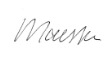 Erik MaessenGebiedsregisseur Aardgasvrij Hengstdal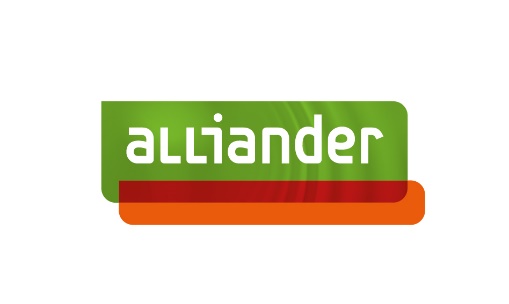 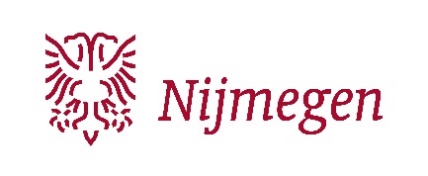 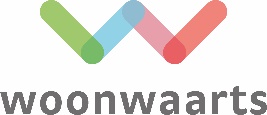 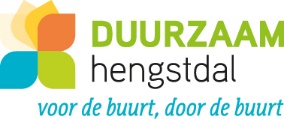 